Отдел по образованию,молодежной политике и спортуадминистрации Хохольского муниципального районаВоронежской области ______________________________________________________________________ПРИКАЗ«21» декабря  2018г.                                                                    № 573О проведении добровольческой экологической акции «Покормите птиц зимой»В соответствии с Законом Воронежской области от 10.10.2008 №84-ОЗ «Об экологическом образовании, просвещении и формировании экологической культуры населения Воронежской области» в целях экологического просвещения обучающихся образовательных учреждений, привлечения их внимания к проблемам зимующих видов птиц для сохранения их численности и поддержания видового разнообразияПриказываю:1. Провести районную добровольческую экологическую акцию  «Покормите птиц зимой» (далее Акция)  с  24  декабря  2018 года по 01 апреля  2019 года.2.  Организационно-методическое руководство Акцией  возложить  на  МКУ ДО «Дом детского творчества» (Попова О.В.)2.Утвердить прилагаемые:2.1. Состав оргкомитета с правами жюри по проведению Акции (Приложение 1);2.2. Положение о районной добровольческой экологической акции «Покормите птиц зимой»   (Приложение 2);2.3. Форму заявки на участие учреждения в конкурсе (Приложение 3)3. Рекомендовать руководителям образовательных учреждений 3.1. Обеспечить участие обучающихся  в Акции;3.2. Отчёт об участии в Акции и направить в МКУ ДО «Дом детского творчества» в срок до 05.04.2019 г., конкурсные материалы  - согласно 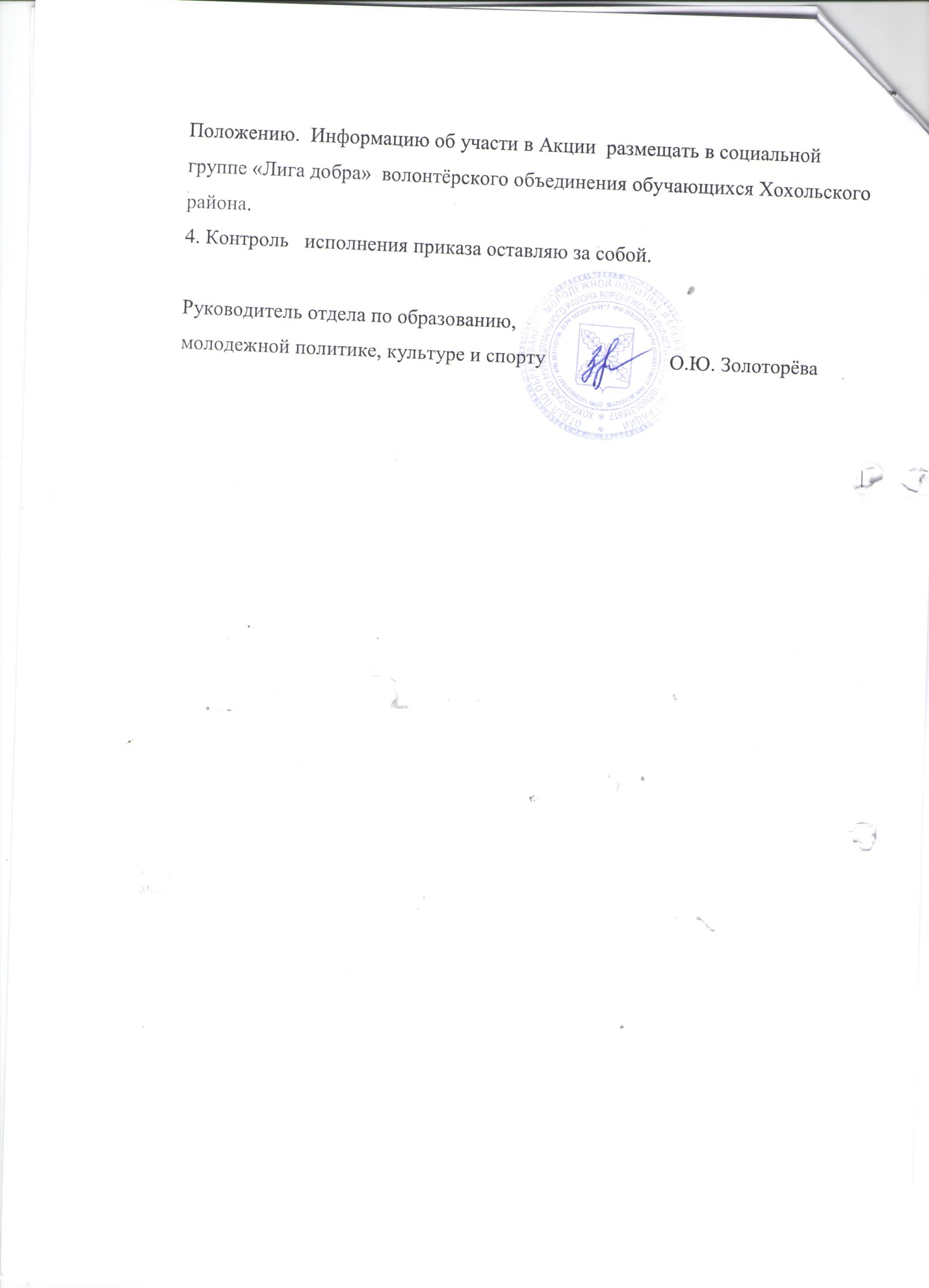 Приложение 1 к приказу №573 от 21 декабря  2018 годаСостав организационного комитета с правами жюри Акции «Покормите птиц зимой»Сарапова Т.И. -  старший инспектор отдела по образованию, молодёжной политике, культуре и спорту.Ярмонов С.Бодякина Т.Н. – руководитель Общественной палаты Хохольского района (по согласованию)Попова О.В. – директор МКУ ДО «Дом детского творчества»Кожевникова Е.А. –  руководитель волонтёрского объединения «Лига добра» обучающихся Хохольского района, методист МКУ ДО «Дом детского творчества»Приложение 2 к приказу №573 от 21 декабря 2018 годаПОЛОЖЕНИЕо проведении районной добровольческой экологической акции «Покормите птиц зимой»1. Общие положения             Районная акция  «Покормите птиц зимой»  (далее Акция)  - добровольческая экологическая акция, призванная служить продвижению идеи добровольчества как важного ресурса решения социальных проблем местного сообщества и повышению гражданской активности обучающихся школ Хохольского района,  проводится в рамках областной экологической акции «Покорми птиц зимой»Цель и задачи: 2.1. Цель Акции:  экологическое просвещение обучающихся образовательных учреждений, привлечения их внимания к проблемам зимующих видов птиц для сохранения их численности и поддержания видового разнообразия.2.2. Задачи:- привлечение детей и их родителей (законных представителей) к природоохранной деятельности как одному из средств экологического образования;-  формирование бережного отношения к живой природе, в частности к зимующим птицам;- развитие инициативы и творческого потенциала родителей (законных представителей) посредством участия в совместной с детьми природоохранной деятельности;-  укрепление детско-родительских отношений; - пропаганда и распространение позитивных идей добровольного служения обществу;- привлечение новых добровольцев.3. Участники Акции: Участниками Акции могут быть:-  волонтёрские объединения  образовательных организаций,  учреждений дополнительного образования,- учащиеся и родители, разделяющие принципы и идеи добровольчества.Возраст участников не ограничен.4.  Порядок проведения акции4.1.  Сроки  проведения  Акции:Акция проводится в период с 24 декабря 2018 года  по 1 апреля  2019 года. 4.2. Проведение акции включает:4.2.1. Школьный этап:- изготовление кормушек, заготовка корма для птиц;- размещение кормушек у дома или на территории образовательного учреждения, - постоянная подкормка птиц в течение зимнего периода, наблюдение за ними;  -  изготовление агитационных листовок, отражающих тематику акции. Работа на бумаге формата А-4 в любой технике и жанрах (рисунок, аппликация, коллаж, и т.д.)  Рисунок должен сопровождаться слоганом (призывом). - раздача агитационных листовок на улицах населённого пункта;- выставки плакатов, отражающих тематику акции.  Работа на бумаге формата А-2 в любой технике и жанрах (рисунок, аппликация, коллаж, и т.д.) Рисунок должен сопровождаться слоганом (призывом).- изготовление рекламных видеороликов «Покормите птиц зимой». Рекламный ролик должен быть с участием детей, продолжительностью не более 3 мин.- Оформление фотовыставки: «А у нас в гостях побывали…» (моменты наблюдения за кормушкой).- проведение разъяснительной работы в учреждении, с населением.4.2.2. Муниципальный этап: №1  Конкурс фотографий  «Моя кормушка для птиц  – самая лучшая!» до 5 фотографий от учреждения.№2 Конкурс фотографий  «Мы делали кормушку для птиц  всей семьёй» до 5 фотографий от учреждения.№3 Конкурс листовок и плакатов, отражающих тематику акции.  Работа на бумаге формата А-2 (плакат), А-4 (листовка) в любой технике и жанрах (рисунок, аппликация, коллаж, и т.д.) Работа должна сопровождаться слоганом (призывом) - до 5 работ от учреждения.№4 Конкурс рекламных видеороликов «Покормите птиц зимой». Рекламный ролик должен быть с участием детей, продолжительностью не более 3 мин.Работы на конкурсы №1,2,3,4  предоставляются в МКУ ДО «Дом детского творчества» до 1 февраля 2019 года.№5  Конкурс фотографий «А у нас в гостях побывали…»  (обязательная привязка к местности) до 5 работ от учреждения.№6  Конкурс коллажей «А у нас в гостях побывали…» - 1 работа от учреждения. №7 Конкурс (для педагогов) методических разработок проведённых мероприятий, отражающих тематику акции. Работы принимаются на бумажном и электронном носителе. Работы проверяются на плагиат.Работы на конкурсы №4,5,6,7  предоставляются в МКУ ДО «Дом детского творчества» до 31 марта 2019 года.4.2.3. Условие участия в муниципальном этапе – размещение фотоматериалов в социальной сети волонтёрского объединения учреждения и района.Образовательные организации  в срок до 05 апреля 2019 года предоставляют в МКУ ДО «Дом детского творчества» итоговый отчёт в свободной форме о проведении Акции в учреждении.5.  Руководство 5.1. Общее руководство по подготовке и проведению Акции осуществляет оргкомитет. 5.2. Оргкомитет: организует проведение Акции в соответствии с настоящим положением; принимает конкурсные материалы и отчёты, размещает информацию в социальной группе «Лига добра» об участии в Акции; утверждает состав жюри Акции; награждает победителей и призеров Акции; готовит информацию по итогам проведения Акции.  Критериями оценки представленных материалов (отчетов) являются: разноплановость мероприятий; массовость участия;привлечение волонтёров-взрослых.6. Подведение итогов 6.1. Итоги Акции подводит жюри. 6.2. Руководители и организаторы Акции будут отмечены Грамотами отдела по образованию, молодёжной политике  и спорту.Приложение 3 к приказу №573 от 21 декабря  2018 годаОбразец заявки от ОУ для участия в районном этапе АкцииФИО директора образовательного учреждения, Образец этикетки на работуНазвание конкурсаНазвание работыИмя, Фамилия участника(полностью),Возраст, дата рожденияФИО руководителя(полностью),Ссылка на размещение в соц сети:Имя, Фамилия участникаВозраст участникаОбразовательное учреждение Название конкурсаНазвание работыФИО руководителя